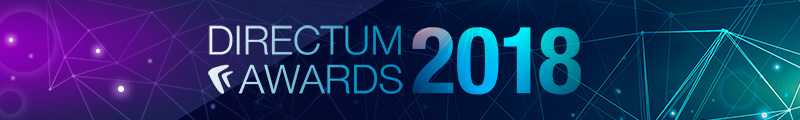 Шаблоны заявок.Выберите номинацию. Подготовьте описание проекта или решения для номинаций Titan, Olimpio, Forum и Neo. Для номинации Alpha вы можете ответить прямо в форме заявки.Alpha – краткий отзывЗаголовок заявки Должен отражать результат проделанной работы. Например, «Цифровизация межкорпоративного обмена в ООО «Компания».Описание заявкиПочему вы считаете проект нужным и востребованным?…За что больше всего пользователи ценят систему?…Как внедренные решения отразились на работе компании?…Компания-заказчик Компания-исполнительТегиУкажите тематику бизнес-задачи, которая была автоматизирована, и продукты, которые использовались.Например, DirectumRX, Solo, Jazz, Мобильный доступ, Управление договорами и другие.Показатели Количество автоматизированных пользователей; Количество автоматизированных ТОП-менеджеров (работающих в системе);И др. Neo – инновационная идеяЗаголовок заявки Должен отражать главную фишку. Например, «Умный процесс управления инцидентами и запросами на обслуживание».Описание заявкиКакова область применения и назначение? Кратко опишите проблему, которую вы решаете, решение и технологию…Для каких групп пользователей предназначена идея/проект?В чем новизна идеи/проекта?Какой эффект ожидается от внедрения инновации? Почему Вы считаете идею/проект нужным и востребованным сегодня?Какие перспективы есть у подобных проектов в России?Компания-заказчик Компания-исполнительТегиУкажите тематику бизнес-задачи, которая была автоматизирована, и продукты, которые использовались.Например, Управление закупками, Управление рисками, Directum Bot, Ario и другие.Показатели Ускорение процесса – сокращение средней длительности процесса, в часах, минутах или %.Сокращение трудозатрат – экономия времени на операцию/процесс в часах, минутах или %.Сокращение расходов на материальные ресурсы, в рублях или %.Titan, Olimpio – проект внедренияЗаголовок заявки Должен отражать основную концепцию проекта. Например, «Полностью оцифрованный процесс работы со служебными записками в ООО «Компания».ОписаниеЦели и задачи проекта Для каких групп пользователей разработано решение?Используемые решения и подходыКакую эффективность показало внедрение инновации? Почему Вы считаете проект нужным и востребованным сегодня?Как внедренные решения отразились на работе компании?Какие сотрудники прошли обучение и в какой форме?Планы по дальнейшему развитию проектаОтзывыСостав и фото команды проектаДополнительные файлы Ссылка на презентациюОтзыв Компания-заказчик Компания-исполнительТегиБизнес-процесс/задача: управление договорами, управление закупками, мобильный доступ, делопроизводство, управление проектами, управление командировками, согласование счетов на оплату, управление кадрами, Управление совещаниямиТехнологии и другое:интеграция, сканирование, СМЭВ, штрихкоды, веб-доступ.Отрасль, направление: государство, ритейл, нефтегаз, строительство, холдинг.Показатели Количество пользователей, охваченных автоматизацией по проекту, Количество автоматизированных ТОП-менеджеров (работающих в системе).Количество пользователей мобильного приложенияУскорение процесса – сокращение средней длительности процесса, в часах, минутах или %.Сокращение трудозатрат – экономия времени на операцию/процесс в часах, минутах или %.Сокращение расходов на материальные ресурсы, в рублях или %.и др.Forum – решение разработчиковЗаголовок заявкиДолжен отражать решаемую бизнес-задачу или главную фишку решения. Задача Краткое описание задачи, которая была решена с помощью решения.Описание и возможности решенияИспользованные технологии и платформы (версия DIRECTUM, модули, службы и т.д.).Архитектура, интересные технические находки и особенности.Суть работы и порядок его использования. Примеры пользовательского интерфейса (2-5 скриншота) или других иллюстрирующих материалов (например, видео или скринкаст).Результаты применения решенияАвтоматизированные функции и операции, подразделениях, которые используют решение в своей работе.Оценка показателей, которые могут быть улучшены при использовании решения, количественные и качественные.Перспективы развития решенияОтзывыКоманда Дополнительные файлы Ссылка на презентациюВидео скринкастФото командыПоказатели Ускорение процесса – сокращение средней длительности процесса, в часах, минутах или %.Сокращение трудозатрат – экономия времени на операцию/процесс в часах, минутах или %.Сокращение расходов на материальные ресурсы, в рублях или %.Вспомогательные материалы Примеры показателей, на которые ориентируются эксперты при оценке проектовОсновныеКоличество пользователей, охваченных автоматизацией по проекту, Количество автоматизированных ТОП-менеджеров (работающих в системе).Количество специалистов, задействованных при реализации проекта (команда проекта от исполнителя и заказчика)Количество обученных специалистовСрок выполнения – в месяцахДополнительныеАктивность использования:Количество документов, создающихся в системе в месяцКоличество задач, создаваемых в месяц (до старта проекта)Количество задач, создаваемых в месяц (на текущий момент, с учетом выполненного проекта)Количество задача по типовым маршрутам в месяц (или процент)Активность использования мобильного приложения:Количество пользователей мобильного приложенияКоличество отправленных/выполненных заданий и поручений в мобильных приложениях (в среднем за месяц или всего за время со старта проекта).Экономический эффект от внедрения Ускорение процесса – сокращение средней длительности процесса, в часах, минутах или %.Сокращение трудозатрат – экономия времени на операцию/процесс в часах, минутах или %.Сокращение расходов на материальные ресурсы, в рублях или %.Эффект внедрения по отдельным процессамСокращение длительности подготовки договоров;Доля согласований договоров в срок;Время поиска договоров и сопутствующих документов.Ускорение согласование протокола совещания;Сокращение числа невыполненных поручений, невыполненных в срок поручений.Сокращение времени на подготовку и согласование исходящего письмаУскорение поиска местонахождения бумажных документов, Ускорение подготовки отчета по исполнению порученийУвеличение выполнений поручений руководстваСнижение затраты на создание копий Сокращение времени передачи документов на исполнение и согласование.Повышение исполнительская дисциплина сотрудниковСнижение потерь бумажных экземпляров документовМетодические статьи про эффект от внедрения с ECMJ:Оценка эффективности внедрения на начальных этапах проекта Примеры эффекта от внедрения ECM-систем Как оценивать эффективность ECM-проектов? Как грамотно определить критерии подсчета эффекта от внедрения СЭД?Примеры показателей эффективности работы финансового отдела